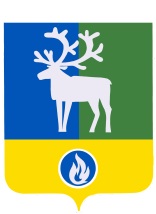 ГОРОДСКОЕ ПОСЕЛЕНИЕ БЕЛОЯРСКИЙ                                 БЕЛОЯРСКИЙ РАЙОН ХАНТЫ-МАНСИЙСКИЙ АВТОНОМНЫЙ ОКРУГ – ЮГРА   СОВЕТ ДЕПУТАТОВ РЕШЕНИЕот 14 октября 2021 года	                                          	                                                    № 30О внесении изменений в устав городского поселения Белоярский Рассмотрев изменения в устав городского поселения Белоярский, Совет депутатов городского поселения Белоярский  р е ш и л:1. Принять прилагаемые изменения в устав городского поселения Белоярский.2. Направить настоящее решение в Управление Министерства юстиции Российской Федерации по Ханты-Мансийскому автономному округу – Югре для государственной регистрации.3. Опубликовать настоящее решение в бюллетене «Официальный вестник городского поселения Белоярский» в течение семи дней со дня поступления                              из Управления Министерства юстиции Российской Федерации по Ханты-Мансийскому автономному округу – Югре уведомления о включении сведений об уставе муниципального образования, муниципальном правовом акте о внесении изменений в устав муниципального образования в государственный реестр уставов муниципальных образований субъекта Российской Федерации.  4. Настоящее решение вступает в силу после его официального опубликования,               за исключением подпункта 4 пункта 1 изменений в устав городского поселения Белоярский, вступающего в силу с 1 января 2022 года.Глава городского поселения Белоярский 	                                                 Е.А. Пакулев	ПРИЛОЖЕНИЕк решению Совета депутатов                                    городского поселения Белоярский от 14 октября 2021 года № 30И З М Е Н Е Н И Яв устав городского поселения БелоярскийВ пункте 1 статьи 5 «Вопросы местного значения поселения»:подпункт 4.1) изложить в следующей редакции:«4.1) осуществление муниципального контроля за исполнением единой теплоснабжающей организацией обязательств по строительству, реконструкции и (или) модернизации объектов теплоснабжения;»;в подпункте 5 слова «за сохранностью автомобильных дорог местного значения» заменить словами «на автомобильном транспорте, городском наземном электрическом транспорте и в дорожном хозяйстве»;в подпункте 19 слова «осуществление контроля за их соблюдением» заменить словами «осуществление муниципального контроля в сфере благоустройства, предметом которого является соблюдение правил благоустройства территории поселения, требований к обеспечению доступности для инвалидов объектов социальной, инженерной и транспортной инфраструктур и предоставляемых услуг»; дополнить подпунктами 20.1) – 20.2) следующего содержания:«20.1) принятие решений о создании, об упразднении лесничеств, создаваемых в их составе участковых лесничеств, расположенных на землях населенных пунктов поселения, установлении и изменении их границ, а также осуществление разработки и утверждения лесохозяйственных регламентов лесничеств, расположенных на землях населенных пунктов поселения;20.2) осуществление мероприятий по лесоустройству в отношении лесов, расположенных на землях населенных пунктов поселения;»;5) в подпункте 27 слова «использования и охраны» заменить словами «охраны и использования»;В статье 11 «Публичные слушания, общественные обсуждения»:пункт 5 изложить в следующей редакции:«5. Порядок организации и проведения публичных слушаний определяется решением Совета поселения и должен предусматривать заблаговременное оповещение жителей муниципального образования о времени и месте проведения публичных слушаний, заблаговременное ознакомление с проектом муниципального правового акта, в том числе посредством его размещения на официальном сайте органа местного самоуправления городское поселение Белоярский в информационно-телекоммуникационной сети «Интернет»  (далее - официальный сайт), возможность представления жителями муниципального образования своих замечаний и предложений по вынесенному на обсуждение проекту муниципального правового акта, в том числе посредством официального сайта, другие меры, обеспечивающие участие в публичных слушаниях жителей муниципального образования, опубликование (обнародование) результатов публичных слушаний, включая мотивированное обоснование принятых решений, в том числе посредством их размещения на официальном сайте.Решением Совета поселения может быть установлено, что для размещения материалов и информации, указанных в абзаце первом настоящего пункта, обеспечения возможности представления жителями муниципального образования своих замечаний и предложений по проекту муниципального правового акта, а также для участия жителей муниципального образования в публичных слушаниях с соблюдением требований об обязательном использовании для таких целей официального сайта может использоваться федеральная государственная информационная система «Единый портал государственных и муниципальных услуг (функций)», порядок использования которой для целей настоящей статьи устанавливается Правительством Российской Федерации.»;пункт 7  изложить в следующей редакции:«7. По проектам генеральных планов, проектам правил землепользования и застройки, проектам планировки территории, проектам межевания территории, проектам правил благоустройства территорий, проектам, предусматривающим внесение изменений в один из указанных утвержденных документов, проектам решений о предоставлении разрешения на условно разрешенный вид использования земельного участка или объекта капитального строительства, проектам решений о предоставлении разрешения на отклонение от предельных параметров разрешенного строительства, реконструкции объектов капитального строительства, вопросам изменения одного вида разрешенного использования земельных участков и объектов капитального строительства на другой вид такого использования при отсутствии утвержденных правил землепользования и застройки проводятся публичные слушания или общественные обсуждения в соответствии с законодательством о градостроительной деятельности.».В абзаце втором пункта 7 статьи 25 «Исполнительно – распорядительный орган муниципального образования» слова «главой администрации» заменить словом «администрацией».Статью 26.4 «Муниципальный контроль» изложить в следующей редакции:«Статья 26.4. Муниципальный контроль1. Организация и осуществление видов муниципального контроля регулируется Федеральным законом от 31 июля 2020 года № 248-ФЗ «О государственном контроле (надзоре) и муниципальном контроле в Российской Федерации».2. Органом местного самоуправления, наделенным полномочиями по осуществлению муниципального контроля, является администрация поселения.3. Администрация поселения наделяет органы администрации поселения полномочиями по осуществлению муниципального контроля.4. Организационная структура органов администрации поселения, не являющихся юридическими лицами, осуществляющих муниципальный контроль, их полномочия, функции и порядок деятельности определяются положениями об этих органах, утверждаемыми администрацией поселения.Организационная структура органов администрации поселения, являющихся юридическими лицами, осуществляющих муниципальный контроль, их полномочия, функции и порядок деятельности определяются положениями об этих органах, утверждаемыми Советом поселения.Перечень должностных лиц органов администрации поселения, осуществляющих муниципальный контроль, и их полномочия определяются администрацией поселения. Положение о виде муниципального контроля утверждается решением Совета поселения.».   _____________